WajidWajid.336010@2freemail.com  Currently I am available in UAE (Visit Visa) and I desire to work in a challenging professional environment and thereby, utilize my talent, knowledge, skills, and analytical abilities. I would prefer to join an organization that will provide me challenging accounting and/ or auditing goals with tremendous career growth opportunities, which will advance my career as a renowned Chartered Certified Accountant. Career Chronology	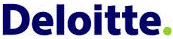                                 2.6 years Experience with Deloitte YOUSUF ADIL Chartered Accountants, Deloitte Pakistan.During the period of 2.6 years with the firm I was involved in various assignments in Audit & Assurance. The various sectors I worked in ranged from banking, textile, energy and service sector including Education services etc. The assignments included full scope audits, limited reviews, agreed upon procedures and special certificates in accordance with the regulatory requirements, etc. the ensuing paras describe the major tasks I performed during my period:Initial planning of the job and identified risk areas during the process; Assessed control risks and designed the test of controls for specific areas in consultation with the engagement manager and supervisor; Designed the substantive procedures in consultation with the engagement manager, Director and Partner;Performed test of controls and substantive procedures highlighting the issues/ matters; Discussions made with the clients regarding various accounting or other issues/ matters identified during the assignment; Reviewed the work done by the team members and get it reviewed by the engagement manager and partner; Extensive application of the International Financial Reporting Standards (IFRS), International Standards on Auditing (ISA’s) and preparation of financial statements in compliance therewith; Team Management and discussions with engagement team on different relevant matters. Verified all the heads of balance sheet and profit and loss accounts Finalized audits of large entities, and performed jobs in critical environment. Worked on the audit software of Deloitte i.e. AS/2 , ACL, EMS Participate in E-learning program designed by Deloitte Touché Tohmatsu on International Financial Reporting Standard.Client Profile:The most significant corporate clients to whom I have rendered services are as follows:The Best Group of Colleges                                  6 Months Experience with the Best Group of Colleges, Pakistan.Job ChallengesPreparation of annual reports.Maintaining Quick book operation across organization.Updating General Ledger.Maintaining Payables and receivables.Preparation of monthly payroll and liaison with respective bank for salary transfers.Preparation of financial statements as per IAS (International Accounting Standards) and IFRS (International Financial Reporting Standards).Risk analysis and formulation of methodologies to mitigate risk.Preparation of quarterly dynamic forecasts based on actual performance of each department, by evaluating historical trends and ensures the forecast reflects the correct assumptions.Key Achievements:Entrusted to run audit engagements within 6 months of hireImproved MS excel skills at highly professional level Improved Internal control efficiency and risk reduction by presenting valuable audit findings to clients Audited planning department of MEPCO solely, one of our most significant energy sector clientIdentified errors and omissions at various clients and recommended corrective actionsCompleted TEVTA (Educational institute) within tight deadlines and appreciated by my supervisorProfessional Credentials ACA The Institute of Chartered Accountants in England and Wales (ICAEW) UK(Continue)Major: Advance Auditing, Advance Financial Management ACCA (UK)(2015) Major: Advanced Auditing, Advanced Financial Management Foundation in Accountancy (ACCA UK)(2012)Academic Credentials Bachelor in ArtsIslamia University Bahawalpur, Pakistan 2016IntermediateThe Best College 2011MatricRoyal Cadet Public High School 2009KEY SKILLS & Professional Achievements Strong grip on MS office Engagement Management system (Deloitte Software)Audit System 2.0 (Deloitte Software)Global audit methodology (Deloitte)Preparing Financial StatementsExposure to multiple industriesAudit ReportingFinancial AnalysisIAS, IFRS and ISA’sProficiency in English speakingAttended “Steer Your Career” training sessions by INJAZAttended “Integrated Reporting” training session by ACCA PakistanAttended in-house seminar on Investor education conducted by ACCA and SECP PakistanReferencesWill be furnished on demandDesignationDate of Promotion / AppointmentPeriod ServedAudit AssociateJune 2014  -May 20151 YearSemi-SeniorMay 2015  - April 20161 YearSenior       April 2016  - December 20167 MonthsClientIndustryNature of serviceSitara Chemical Industries LimitedChemical & TextileAnnual AuditMaqbool Textiles Mills Textile manufacturingAnnual AuditReliance Weaving Mills LimitedTextile manufacturingAnnual AuditELLAHI international private limited Manufacturing SectorAnnual AuditICARO private limited Manufacturing Sector Annual AuditUnilever Pakistan Manufacturing SectorStock CountMonell Private LimitedManufacturing Sector Annual AuditMultan Electric Power CO (MEPCO)Energy sectorAnnual AuditNRSP Microfinance BankBankingAnnual AuditBank of Punjab, Pakistan (BOP)BankingAnnual AuditDaewoo Express Bus Service Ltd Services (Travelling) Annual AuditPunjab Rural Supporting Programme (PRSP)Service Sector (Government Projects)Advisory AssignmentUtility Store Corporation Service Sector Stock Count Multan Dry Port Trust (MDPT)Service SectorAnnual AuditTechnical Education & Vocational Training Authority Pakistan (TEVTA)Services (Education)Annual AuditSitara Peroxide LimitedInvestments CompanyHalf Year Audit Review DesignationDate of Promotion / AppointmentPeriod ServedFinancial AccountantNovember 2013  - May 20146 Months